ПАМЯТКА ДЛЯ НАСЕЛЕНИЯМЕРЫ ПОЖАРНОЙ БЕЗОПАСНОСТИНА ДАЧНЫХ УЧАСТКАХ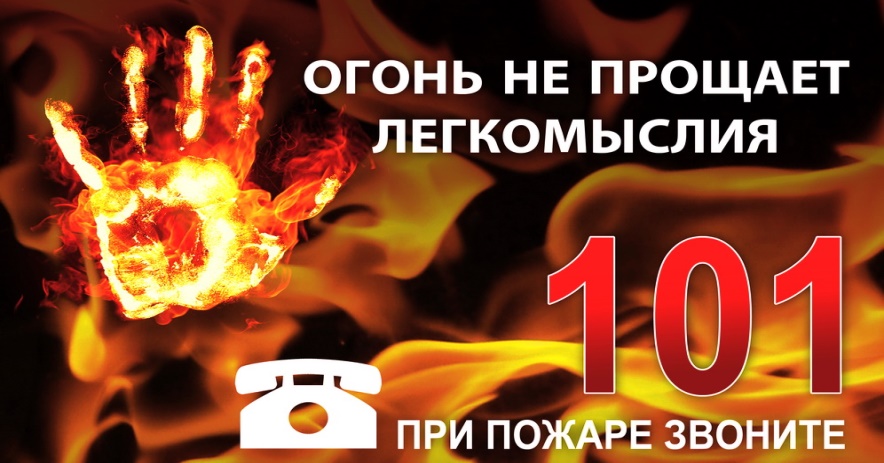 ЗАПРЕЩЕНО:Применять для топки слишком крупные  дрова, не позволяющие по размерам закрыть дверцу печи;Разводить костры вблизи строений;Пользоваться проводкой с поврежденной изоляцией, неисправными электроприборами;Применять для розжига легковоспламеняющиеся жидкости;Топить углем печи, не приспособленные для этого вида топлива;Применять в электросетях вместо автоматических предохранителей промышленного изготовления самодельные элементы;Организовывать свалку горючих отходов;Хранить баллоны на садовых (дачных) участках.Отдел надзорной деятельности и профилактической работы Всеволожского района УНД и ПР Главного управления МЧС России о Ленинградской области напоминает:при возникновении любой чрезвычайной ситуации, пожара или происшествия необходимо срочно звонить в службу спасения по телефонам "01" или "101",владельцам мобильных телефонов следует набрать номер "101", "112", или 8 (813-70) 40-829